นพ.พิทยา ไพบูลย์ศิริ นายแพทย์สาธารณสุขจังหวัดพระนครศรีอยุธยา กล่าวว่า สภาพอากาศที่เปลี่ยนแปลงไป
ซึ่งมีผลกระทบต่อสิ่งแวดล้อม  ก่อให้เกิดการระบาดของโรคไข้เลือดออกเกิดขึ้นเกือบทั้งปี จากสถิติ สำนักระบาดวิทยา กรมควบคุมโรค กระทรวงสาธารณสุข พบว่า ตั้งแต่ 1 มกราคม 2528 – 28 สิงหาคม 2558 มีผู้ป่วยด้วยโรคไข้เลือดออก 55,428 ราย เสียชีวิต 42 ราย และในจังหวัดพระนครศรีอยุธยา มีผู้ป่วยด้วยโรคไข้เลือดออก 556 ราย เสียชีวิต 1 ราย  ผู้ป่วยที่พบมากที่สุดในกลุ่มอายุ 10 – 24 ปี ปัญหาของโรคไข้เลือดออกไม่ได้มีเฉพาะประเทศไทย ประเทศในภูมิภาคเขตร้อนชื้น เช่น เอเชียตะวันออกเฉียงใต้ ก็มีปัญหาเช่นกัน ดังนั้น ประเทศสมาชิกกลุ่มอาเซียนทั้ง 10 ประเทศ คือ ไทย อินโดนีเซีย มาเลเซีย ฟิลิปปินส์ สิงคโปร์ บรูไน เวียดนาม ลาว พม่า และกัมพูชา  เพื่อร่วมมือรณรงค์ไปด้วยกัน ให้คนในครอบครัวปลอดภัยจากโรคไข้เลือดออกทุกครัวเรือนควรใช้หลัก ๕ ป. ๑ ข. พิชิตไข้เลือดออก 
 	โรคไข้เลือดออกเป็นโรคติดต่อที่เกิดจากการติดเชื้อไวรัส โดยมียุงลายเป็นพาหะนำโรค ผู้ป่วยจะมีไข้สูงลอยประมาณ ๒ - ๗ วัน ปวดศรีษะ ปวดเมื่อยตามตัว ส่วนใหญ่จะมีอาการหน้าแดง มีจุดแดงๆ ตามลำตัว แขน ขา 
ในรายที่มีอาการรุนแรงอาจมีอาการคลื่นไส้ อาเจียน เบื่ออาหาร และปวดท้อง ปัสสาวะน้อยลง กระสับกระส่าย 
มือเท้าเย็น โดยเฉพาะในช่วงที่ไข้ลดลงอย่างรวดเร็ว ผู้ดูแลต้องรีบนำส่งโรงพยาบาลทันที เพราะหากไม่ได้รับการรักษาภายใน ๑๒ - ๒๔ ชั่วโมง ผู้ป่วยจะเข้าสู่ภาวะช็อกและอาจเสียชีวิตได้ 						สำหรับการดูแลรักษาผู้ป่วยโรคไข้เลือดออก ถ้ามีไข้สูงควรใช้ผ้าชุบน้ำเช็ดตัวเพื่อลดไข้ และให้ทานยาพาราเซตามอลเท่านั้น ห้ามใช้ยาแอสไพรินหรือไอบูโปรเฟน เพราะจะทำให้เลือดออกในอวัยวะอื่นๆ ของร่างกายได้ง่าย หากมีอาการอ่อนเพลียให้ดื่มน้ำผลไม้หรือน้ำตาลเกลือแร่บ่อยๆ ผู้ป่วยที่อาจมีความรุนแรงและเสี่ยงต่อการเสียชีวิต มีดังนี้ ผู้ป่วยที่ได้รับการรักษาช้าไม่ทันเวลา, ผู้ป่วยที่มีโรคประจำตัวผู้ป่วยที่มีประจำเดือน, ผู้ป่วยที่รับประทานยา
ที่มีผลต่อการแข็งตัวของเลือด เช่น แอสไพริน ยาละลายลิ่มเลือด ยาแก้ปวดกล้ามเนื้อ ,ผู้ป่วยที่มีอาการช็อก 
ซึมลง หลังจากมีไข้มา 7 วัน , ผู้ป่วยที่มีภาวะอ้วน ,ผู้ป่วยที่ซื้อยาชุดกินเอง ถ้าท่านเข้าข่ายผู้ป่วยดังกล่าว 
อาจอันตรายถึงแก่ชีวิตได้											การป้องกันและยับยั้งการแพร่ระบาดของโรคไข้เลือดออกที่ง่ายสุด คือ ทุกครัวเรือนต้องร่วมกันทำลาย
แหล่งเพาะพันธุ์ลูกน้ำยุงลายในบ้านเรือนนั้น มีหลักการง่ายๆ คือ “หลัก ๕ ป.” ได้แก่ ป.ที่ ๑ คือ ปิดฝาภาชนะ
กักเก็บน้ำให้มิดชิดป้องกันยุงลายลงไปวางไข่ ป.ที่ ๒ คือ เปลี่ยนน้ำ ในภาชนะขนาดเล็กในบ้านทุกสัปดาห์ เช่น 
ขารองตู้กับข้าว แจกัน จานรองกระถางต้นไม้บ่อยๆ หรือให้ใส่เกลือแกง ผงซักฟอก น้ำส้มสายชู หรือทรายอะเบท  
ป.ที่ ๓ คือ ปล่อยปลากินลูกน้ำยุงลาย เช่น หางนกยูง ในอ่างปลูกพืชน้ำต่างๆ ป.ที่ ๔ คือ ปรับปรุงสิ่งแวดล้อม
ให้สะอาด ไม่ให้เป็นแหล่งเพาะพันธุ์ยุงลาย ป.ที่ ๕ คือ ปฏิบัติเป็นนิสัยและจริงจัง และ อีก 1 ข. ได้แก่ ขัด โดยการขัดภาชนะที่ใช้กักเก็บน้ำ เพื่อทำลายไข่ยุงลายที่เกาะติดกับภาชนะต่างๆ ทำอย่างต่อเนื่องเป็นประจำทุกสัปดาห์
เพื่อตัดวงจรชีวิตของยุง ซึ่งการกำจัดแหล่งเพาะพันธุ์ลูกน้ำยุงลายต้องทำทุก ๗ วันเป็นประจำ ซึ่งหากมีการปฏิบัติตามนี้ทุกครัวเรือนโรคไข้เลือดออกก็จะไม่เป็นปัญหาอีกต่อไป								นอกจากนั้นแล้วการป้องกันโรคไข้เลือดออกที่ดีที่สุดคือ “ไม่ให้ยุงกัด” โดยการใช้สเปรย์ตะไคร้หอมฉีด
ตามร่างกายก่อนที่จะไปเดินทางไปในสถานที่ที่คิดว่าน่าจะมียุงลาย หรือใช้ต้นตะไคร้หอมทุบวางไว้ข้างๆ นอกจากนั้น
แล้วอาจใช้สารสกัดตะไคร้หอมชุบสำลีวางไว้ใกล้ๆตัว เมื่อพบว่าสถานที่นั้นๆ มียุงลายอาศัยอยู่เพราะน้ำมันหอมระเหย 
ที่สกัดจากต้นตะไคร้หอมมีฤทธิ์ใช้ไล่ยุงและแมลงได้ ซึ่งจากการทดลองเมื่อนำน้ำมันหอมระเหยจากตะไคร้หอม
มาทดสอบกับยุงที่เป็นพาหะของโรคต่างๆ พบว่ามีผลป้องกันยุงกัดได้นาน ๘ - ๑๐ ชั่วโมง จึงเป็นอีกหนึ่งทางเลือก
ที่เป็นการส่งเสริมผลิตภัณฑ์ท้องถิ่นที่เป็นภูมิปัญญาไทย นำมาช่วยป้องกันโรคไข้เลือดออกได้ด้วย หากมีข้อสงสัย
หรือต้องการคำปรึกษาเกี่ยวกับโรคไข้เลือดออก สามารถสอบถามได้ที่ สำนักงานสาธารณสุขจังหวัดพระนครศรีอยุธยา 
โทร 0 - 3524 – 1520 , 0 – 3524 - 1302 ต่อ 109 , 123 และสถานบริการสาธารณสุขใกล้บ้าน                                                                                         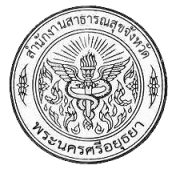 